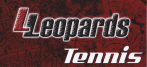 The Lovejoy Leopard Tennis Booster Club, the “Leopard ACES” would like to invite you to become a member.  By becoming a member and participating in this program, you will not only help strengthen our current program, but help build the foundation for our future tennis teams.  Please help by joining the Leopard ACES.Name:  _______________________________________________________________________________Address: _______________________________________  City:___________________ Zip:___________Home Phone: __________________________________    Cell Phone: ____________________________Tennis Player(s) Name: __________________________________________________Grade(s):________Email #1: ___________________________________  Email #2: _________________________________Membership Plans- Please check one and make check payable to the Leopard ACES:     Family Membership ($60) _______                     Single Membership ($35) _______    Additional Donations:  (Please indicate the amount)         $____________________TOTAL Amount Paid (date and cash or check): $ _______Date:______By: _______Note:  The Lovejoy Leopard ACES is a division of Leopard, Inc., a Texas non-profit corporation.  Consult with your tax advisor concerning deductibility of contributions and/or membership fees.Return form and check to:  Leopard ACES, c/o Lovejoy High School, 2350 Estates Parkway, Lucas, TX 75002Visit the Leopard ACES online at:  www.lovejoytennis.net THANK YOU FOR YOUR SUPPORT	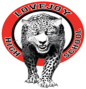 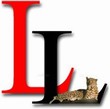 